Poznań, 07.11.2022 r.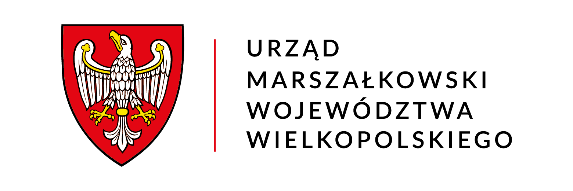 DT-III.152.11.2022DT-III.KW-00806/22Szanowny Panie,

odpowiadając na petycję dotyczącą „ wprowadzenia dodatkowego połączenia kolejowego na trasie Wolsztyn – Zbąszynek” informuję, że od nowego rozkładu jazdy 2022/2023 obowiązującego od dnia 11 grudnia 2022 r. zostały wydłużone następujące połączenia:Poc. 77853 Leszno 13:22 – Zbąszynek 14:53Poc. 77834  Zbąszynek 15:05 – Leszno 16:42Z poważaniemRobert PilarczykDyrektor Departamentu TransportuUrząd Marszałkowski Województwa Wielkopolskiego/Dokument podpisano kwalifikowanym
 podpisem elektronicznym/